МІНІСТЕРСТВО ОСВІТИ І НАУКИ УКРАЇНИНАЦІОНАЛЬНИЙ ТЕХНІЧНИЙ УНІВЕРСИТЕТ«ХАРКІВСЬКИЙ ПОЛІТЕХНІЧНИЙ ІНСТИТУТ»Кафедра  				Зварювання 						(назва)«ЗАТВЕРДЖУЮ»Завідувач кафедри	Проф. Сергій ЛУЗАН 				(ініціали та прізвище)		(підпис)«  30  »	серпня	2022 рокуСІЛАБУС НАВЧАЛЬНОЇ ДИСЦИПЛІНИ				Модернізація зварювальних цехів				(Назва навчальної дисципліни)рівень вищої освіти	Другий (магістерський)					перший (бакалаврський) / другий (магістерський)галузь знань		13. Механічна інженерія					(шифр і назва)спеціальність		131. Прикладна механіка					(шифр і назва )спеціалізація 		131.11. Зварювання, спорідненні процеси і технології	(шифр і назва)освітня програма 	Прикладна механіка						(назви освітніх програм спеціальностей )вид дисципліни 		Професійна підготовка					(загальна підготовка (обов’язкова/вибіркова) / професійна підготовка (обов’язкова/вибіркова))форма навчання 		Денна								(денна/заочна)Харків – 2022 рікОбсяг дисципліни:	4,0	 кредити ECTS	120	 годин.Лекцій:	48	 годин.Лабораторних занять:	16	 годин.Практичних занять:	немає 	 годин.Курсовий робота: 	24	 годин. Форма контролю:	залік		.Термін викладання для освітньо-кваліфікаційного рівня 
«магістр»:		ІІ	 семестр.Мова викладання:	українська		Мета є ознайомлення з основами проектування нових ділянок та цехів зварювального виробництва, а також з методикою модернізації вже існую-чих виробничих потужностей. З особливостями проектування збирально-зварювальних процесів, як частини комплексної механізації і автоматизації зварювального виробництва. Зазначеним видом професійної діяльності та відповідними професійними компетенціями студент, що навчається в ході освоєння професійного модуля повинен:– мати практичний досвід:• у способах проектування та модернізації ділянок та цехів збирально-зварювального виробництва;• вміти самостійно розробляти проектні розрахунки та виконувати пла-нування технологічного обладнання;• вибирати оптимальні варіанти простих проектних рішень;• проводити аналіз існуючого виробництва, та проводити вибір перс-пективних технологій, або виконати їх модернізацію стосовно до конкретних умов зварювання;• розбиратися в особливостях застосування основних типів зварюваль-ного обладнання та в їх технологічних характеристиках;• керування поточним і перспективним планування виробничих робіт зварювальними процесу;• забезпечення профілактики та безпеки умов праці на ділянці зварю-вальних робіт;– вміти:• сформулювати завдання для проектування різних зварювальних про-цесів і обладнання на основі аналізу вимог до якості зварного з'єднання, про-дуктивності процесу зварювання і умов роботи зварника;• правильно вибрати функціональну, структурну схему технологічного процесу виготовлення зварювальних конструкцій;• розрахувати основні технічні параметри системи керування зва-рювального виробництва;• сформулювати технічне завдання на розробку нових засобів вико-нання зварювальних процесів;• читати робочі креслення зварних конструкцій.– знати:• основи теорії проектування та модернізації збирально-зварювального виробництва;• основні поняття і визначення єдиної системі технологічної документ-тації;• технічні характеристики збирально-зварювального обладнання;• технологію виготовлення зварних конструкцій різного класу;• техніку безпеки проведення зварювальних робіт і заходів екологічно-го захисту довкілля.Компетентності:У процесі освоєння даної дисципліни студент формує і демонструє такі загально професійні компетенції щодо професійної діяльності в області виробництва зварних конструкцій в якості інженер-зварювальника на промислових підприємствах, в науково-дослідних і конст-рукторських організаціях різних організаційно-правових форм власності.– здійснення технологічних процесів виготовлення зварних конст-рукцій, і контроль за дотриманням технологічної дисципліни на виробництві, контроль за ефективним використанням матеріалів і обладнання; здійснення технічного контролю відповідності якості виробу встановленим нормативам; під керівництвом більш кваліфікованого фахівця проведення стандартних і сертифікаційних випробувань об'єктів техніки;– організація роботи колективу виконавців; планування і організація виробничих робіт; оцінка економічної ефективності виробничої діяльності; збір, обробка та накопичення з використанням сучасних технічних засобів технологічної, технічної, економічної та інших видів інформації для реалізації інженерних і управлінських рішень;– забезпечення безпеки праці на виробничому ділянці;– конструкторсько-технологічна розробка технологічних процесів скла-дання і зварювання різноманітних видів зварних конструкцій і їх елементів;– складання технічних завдань на проектування технологічної оснаст-ки.Результати навчання:Інтегративні кінцеві програмні результати навчання, формуванню яких сприяє дисципліна «Зварювання спеціальних матеріалів»: сформованість у студента компетентності у галузі зварювання.Результати навчання з дисципліни «Зварювання спеціальних матеріа-лів»: придбати теоретичний та практичний досвід: здатність ефективно використовувати сучасні досягнення загального та спеціального призначення у галузі зварювання; здатність самостійно опановувати сучасні досягнення у галузі зварю-вання та оновлювати й інтегрувати набуті знання; здатність оцінювати роль нових інформаційно-комунікаційних техно-логій у галузі зварювання з перспективами розвитку зварювання спеціальних матеріалів. оцінювати спосіб виконання зварних швів і причини появи браку під впливом різноманітних факторів від зварювання та умов експлуатації виро-бів; правильно вибрати матеріал для зварювання, вміти призначити за пот-ребою, термічну обробку зварних з’єднань; вірно вибрати спосіб зварювання вузлів в залежності від дії різних фак.-торів зовнішнього та внутрішнього середовища;уміти розробляти технологію по виготовленню виробів і розробляти ескізи креслення для технологічних процесів; розрахувати режими зварювання; користуватися стандартами та ін-шою нормативно-технологічною документацією.Мати уяву – про перспективи розвитку зварювального металургійного, ливарного, ковально-штампувального виробництва, та матеріалознавства.Теми що розглядаються:Змістовий модуль 1.ЗАГАЛЬНІ ВИМОГИ, ЩОДОМОДЕРНІЗАЦІЇ ЗВАРЮВАЛЬНИХ ВИРОБНИЦТВТема 1. ВВЕДЕННЯ. ЗАГАЛЬНІ ПРИНЦИПИ ПРОЕКТУВАННЯ ТА МОДЕРНІЗАЦІЇ ЗВАРЮВАЛЬНИХ ПІДПРИЄМСТВ.1.Введення.2. Зміст курсу «Модернізація зварювальних цехів».3. Використана література.4. Основні вимоги до проекту.5. Види зварювальної продукції.6. Основні поняття про зварювальні виробництва.7. Вплив характеристик зварних виробів на особливості проектування їх виробництва.8. Склад, зміст і стадії розробки проекту9. Сутність модернізації зварювального виробництва.Тема 2. ЗАГАЛЬНІ ВІДОМОСТІ І ПРИНЦИПИ ОРГАНІЗАЦІЇ ВИРОБ-НИЦТВА ЗВАРЮВАЛЬНИХ КОНСТРУКЦІЙ.1. Організація зварювального виробництва.2. Елементи, склад, тип, структура зварювального виробництва.3. Типи і економічні форми організації.4. Класифікація типів виробництва за видами і кількістю продукції, що випускається. Форма власності. Економічна ефективність організації ви-робництва всіх форм. Вплив характеристик зварних виробів на особливості організації виробництва зварних конструкцій.5. Сучасні та інноваційні форми організації і роль НДДКР у вироб-ництві зварних конструкцій.6. Потокові технологічні лінії організації зварювального підприємства.Тема 3. ОРГАНІЗАЦІЯ ВИРОБНИЧИХ РОБІТ.1. Вхідні дані для організації зварювального виробництва.2. Організація складальних робіт.3. Організація зварювальних робіт.4. Організація заготівельних робіт.5. Організація складського господарства.6. Організація транспортування зварних виробів.Змістовий модуль 2.ПЛАНУВАННЯ ТА РОЗРАХУНОК ТЕХНОЛОГІЧНИХ ПАРАМЕТРІВ ЗВАРЮВАЛЬНИХ ВИРОБНИЦТВ.Тема 4. НОРМУВАННЯ ВИРОБНИЧОГО ПРОЦЕСУ.1. Наукова організація та нормування праці і їх роль у розвитку ви-робництва.2. Становлення і розвиток організації та нормування праці.3. Сутність, завдання і значення наукової організації праці.4. Трудовий процес і його основні частини.5. Поняття трудових процесів і їх класифікація. Виробнича операція і її аналіз.6. Методи вивчення трудових процесів і затрат робочого часу.7. Цілі і завдання вивчення трудових процесів і затрат робочого часу.8. Класифікація витрат робочого часу в зварювальному виробництві.9. Хронометраж. Фотографія робочого часу.10. Норми праці, їх структура, і класифікація.11. Міри і норма праці. Наукове обґрунтування норм праці.12. Види норм праці в зварювальному виробництві.13. Методи розрахунку норм в зварювальному виробництві.14. Основні розрахункові формули для визначення трудомісткості операційної виготовлення виробу.15. Алгоритм розрахунку трудомісткості річної та операційної. Види робіт по визначенню норм часу за довідниками для різних операцій..Тема 5. КІЛЬКІСНЕ ВИЗНАЧЕННЯ ОСНОВНИХ ЕЛЕМЕНТІВ ЗВАРЮВАЛЬНОГО ВИРОБНИЦТВА.1. Різновиди виробничих програм зварювального виробництва.2. Роль нормування робіт, що застосовуються в зварювальному вироб-ництві, в організації технологічних процесів. Економічний розрахунок кіль-кості основних елементів.3. Альтернативні варіанти розміщення обладнання і працюючих.4. Вплив потреб ринку праці на кількісний і якісний склад персоналу виробничої одиниці.Тема 6. КІЛЬКІСТЬ ОБЛАДНАННЯ ТА РОБОЧИХ МІСЦЬ.1. Розрахунок кількості обладнання і робочих місць.2. Визначення коефіцієнта завантаження устаткування.3. Графік завантаження обладнання на ділянці.4. Особливості розміщення і планування побутових приміщень.Тема 7. ПРОСТОРОВА ОРГАНІЗАЦІЯ ВИРОБНИЧИХ ПРОЦЕСІВ.1. Типові схеми компоновок складально-зварювальних підрозділів.2. Послідовність розміщення технологічних процесів.3.  Просторова організація заготівельних відділень складів, комор.4. Типові схеми компонувань складально-зварювальних цехів.5. Загальна методика та послідовність розробки плану і розрізів цеху, відділення та дільниці.6. Розрахунок площ і планування складально-зварювальних дільниць і відділень.7. Розрахунок площ і планування заготівельних відділень.8. Розрахунок площ і планування цехових складів і комор.9. Компонування планів відділень і ділянок цеху і уточнення складу елементів виробництва.Форма та методи навчання(надається опис методів навчання):Заняття проводяться в навчальних аудиторіях і лабораторіях, осна-щених необхідним навчальним, методичним, інформаційним, програмним забезпеченням.У викладанні професійного модуля передбачається з метою реалізації компетентного підходу використання активних і інтерактивних форм про-ведення занять: ігрові технології, тренінги, групові дискусії, розбір конк-ретних виробничих ситуацій, рейтингова технологія оцінювання знань учнів, інформаційно-комунікативні технології.Консультації для учнів очної форми одержання освіти передбачають-ся в обсязі 20 годин на навчальну групу на кожен навчальний рік.Консультаційна допомога здійснюється в індивідуальній, груповій, усній, дистанційної та письмовій формах.Освоєння даного модуля передує вивчення дисциплін:загального гуманітарного та соціально-економічного циклу: «Ос-нови філософії», «Історія», «Психологія спілкування», «Іноземна мова», «Фі-зична культура».математичного і загального природничого циклу: «Математика», «Фізика», «Інформатика у середньої школи».професійного циклу: «Технічна механіка», «Інженерна графіка», «Матеріалознавство», «Електротехніка та електроніка», «Метрологія, стан-дартизація та сертифікація», «Безпека життєдіяльності», «Введення до фаху», «Прикладне матеріалознавство», «Металографія зварних з'єднань».Методи контролю (надається опис методів контролю):Перевірка освоєння виду професійної діяльності передбачає перевірку освоєння необхідних для даної професійної діяльності професійних і загальних компетенцій.Робоча програма містить перелік результатів освоєння даного модуля (професійних і загальних компетенцій); опис основних показники оцінки результату, а також вказівку конкретних форм і методів контролю і оцінки результатів.Оцінка якості освоєння дисципліни проводиться за результатами наступних контролюючих заходів:Для оцінки якості освоєння дисципліни при проведенні контролюючих заходів передбачені наступні засоби (фонд оціночних засобів):1. Контрольні питання, що задаються при виконанні і захисту лабора-торних робіт (наприклад):– За якою ознакою класифікують зварювальні підприємства?;– Потокові технологічні лінії організації зварювального підприємства;– Системи напрямку електрода по стику при дугового зварювання;– Системи керування джерелами живлення зварювальної дуги;2. Питання, що виносяться на іспити (приклад питань у квитку):– За якою ознакою класифікують зварювальні підприємства?;– Потокові технологічні лінії організації зварювального підприємства;– Системи напрямку електрода по стику при дугового зварювання;– Системи керування джерелами живлення зварювальної дуги.Розподіл балів, які отримують студентиРозподіл балів оцінювання успішності студента розраховується індивідуально для кожної дисципліни з урахуванням особливостей та структури курсу. Поточна сума балів, що може накопичити студент за семестр може досягати, як максимального балу так і меншого з виділенням балів на іспит чи залік.В таблиці1 та 2 наведений приклад тих пунктів, за якими студент накопичує бали. Ці пункти можуть відрізнятися та розглядаються індивідуально для конкретної дисципліни.Таблиця 1. Розподіл балів для оцінювання поточної успішності студентаТаблиця 2. – Шкала оцінювання знань та умінь: національна та ЕСТSКритерії та система оцінювання знань та вмінь студентів.Згідно основних положень ЄКТС, під системою оцінювання слід розуміти сукупність методів (письмові, усні і практичні тести, екзамени, проекти, тощо), що використовуються при оцінюванні досягнень особами, що навчаються, очікуваних результатів навчання.Успішне оцінювання результатів навчання є передумовою присвоєння кредитів особі, що навчається. Тому твердження про результати вивчення компонентів програм завжди повинні супроводжуватися зрозумілими та відповідними критеріями оцінювання для присвоєння кредитів. Це дає можливість стверджу-вати, чи отримала особа, що навчається, необхідні знання, розуміння, компетенції.Критерії оцінювання – це описи того, що як очікується, має зробити особа, яка навчається, щоб продемонструвати досягнення результату навчання.Основними концептуальними положеннями системи оцінювання знань та вмінь студентів є:1. Підвищення якості підготовки і конкурентоспроможності фахівців за рахунок стимулювання самостійної та систематичної роботи студентів протягом навчального семестру, встановлення постійного зворотного зв’язку викладачів з кожним студентом та своєчасного коригування його навчальної діяльності.2. Підвищення об’єктивності оцінювання знань студентів відбувається за рахунок контролю протягом семестру із використанням 100 бальної шкали (табл. 3). Оцінки обов’язково переводять у національну шкалу (з виставленням державної семестрової оцінки «відмінно», «добре», «задовільно» чи«незадовільно») та у шкалу ЕСТS (А, В, С, D, Е, FХ, F).Таблиця 3. – Шкала оцінювання знань та умінь: національна та ЕСТSПродовження табл. 3.Основна література: (перелік літератури, яка забезпечує цю дисципліну)РЕКОМЕНДОВАНА ЛІТЕРАТУРА Базова літератураДопоміжна літератураІНФОРМАЦІЙНІ РЕСУРСИ В ІНТЕРНЕТІ(перелік інформаційних ресурсів)1. Посилання на сайти та Веб-сторінкиСтруктурно-логічна схема вивчення навчальної дисципліниТаблиця 4. – Перелік дисциплін Провідний лектор: доц., к.т.н. МАРШУБА В.П,		________(посада, звання, ПІБ)				(підпис)Контролюючі заходиРезультати навчання з дисципліниЗахист звітів виконаних лабораторних робітПо рейтинговій системі в балахЗа рейтинговою системою в балахПо рейтинговій системі в балахТестування(модульні контрольні роботи)По рейтинговій системі в балахІспитПо рейтинговій системі в балахМодульна контрольні робота №1Модульна контрольні робота №2Лабораторні роботиПоточна успішністьІспитСума1010401030100Сума балів за всі види навчальної діяльностіОцінка ЕСТSОцінка за національною шкалою90-100Авідмінно82-89Вдобре74-81Сдобре64-73Dзадовільно60-63Езадовільно35-59FХнезадовільно з можливістю повторного складання0-34Fнезадовільно з обов'язковим повторним вивченням дисципліниРейтин-говаоцінка, балиОцінка ЕСТS та її визначен-няНаціо-нальна оцінкаКритерії оцінюванняКритерії оцінюванняРейтин-говаоцінка, балиОцінка ЕСТS та її визначен-няНаціо-нальна оцінкапозитивнінегативні1234590-100АВідмінно- Глибоке знання навчального матеріалу модуля, що містяться в основних і додаткових літературних джерелах;- вміння аналізувати явища, які вивчаються, в їхньому взаємозв’язку і розвитку;- вміння проводити теоретичні розрахунки;- відповіді на запитання чіткі, лаконічні, логічно послідовні;- вміння вирішувати складні практичні задачі.Відповіді на запитання можуть містити незначні неточності82-89ВДобре- Глибокий рівень знань в обсязі обов’язкового матеріалу, що передбачений модулем;- вміння давати аргументовані відповіді на запитання і проводити теоретичні розрахунки;- вміння вирішувати складні практичні задачі.Відповіді на запитання містять певні неточності75-81СДобре- Міцні знання матеріалу, що вивчається, та його практичного застосування;- вміння давати аргументовані відповіді на запитання і прово-дити теоретичні розрахунки;- вміння вирішувати практичні задачі.Невміння використовувати теоретичні знання для вирішення складних практичних задач.64-74ДЗадовільно- Знання основних фундамент-тальних положень матеріалу, що вивчається, та їх практик-ного застосування;- вміння вирішувати прості практичні задачіНевміння давати аргументовані відповіді на за-питання;- невміння аналі-зував-ти викла-дений матеріал і виконувати роз-рахунки;- невміння вирі-шувати складні практичні задачі.1234560-63ЕЗадовільно- Знання основних фундаменттальних положень матеріалу модуля;- вміння вирішувати найпростіші практичні задачі.Незнання окремих (не-принципових) питань з матеріалу модуля;- невміння послідовно і аргументовановис-ловлювати думку;- невміння застосову-вати теоретичні поло-ження при розв’язанні практичних задач35-59FХ(потрібне додаткове вивчення)Незадо-вільноДодаткове вивчення матеріалу модуля може бути виконане в терміни, що передбачені навчаль-ним планом.Незнання основних фундаментальних положеньнавчально-го матеріалу модуля;- істотні помилки у відповідях на запи-тання;- невміння розв’язува-типрості практичні задачі.1-34F(потрібне повторне вивчення)Незадо-вільно- Повна відсутність знань значної частини навчального матеріалу модуля;- істотні помилки у відповідях на запитан-ня;- незнання основних фундаментальних положень;- невміння орієнтува-тися під час розв’я-занняпростих прак-тичних задач№з/пАвтор, назва видання та вихідні дані1.Маршуба В. П. Конспект лекцій по дисципліні «Модернізація зварю-вальних цехів» / В. П. Маршуба. – Харків : НТУ «ХПІ», 2022. – 304 с.2.Маршуба В. П. Навчально-методичний посібник для виконання лабора-торних робіт по дисципліні «Модернізація зварювальних цехів» / В. П. Маршуба, Б. В. Сітніков. – Харків : НТУ «ХПІ», 2019. – 186 с.3.Маршуба В. П. Навчальний посібник для самостійного виконання кур-сового проекту з дисципліни «Модернізація зварювальних цехів» / 
В. П. Маршуба, Б. В. Сітніков. – Харків : НТУ «ХПІ», 2019. – 116 с.4.Маршуба В. П. Комплект білетів до модульної контрольної №1 з дисципліні «Зварювання спеціальних матеріалів» / Упорядник В. П. Маршуба.  Харків : НТУ «ХПІ». 2022. – 13 с.5.Маршуба В. П. Комплект білетів до модульної контрольної №2 з дисципліні «Модернізація зварювальних цехів» / Упорядник В. П. Маршуба.  Харків : НТУ «ХПІ». 2022. – 13 с.6.Маршуба В. П. Комплект білетів до заліку з дисципліні «Модернізація зварювальних цехів» / Упорядник В. П. Маршуба.  Харків : НТУ «ХПІ». 2022. – 10 с.№з/пАвтор, назва видання та вихідні дані1.Казанцев И. А. Проектирование цехов и участков сварочного произ-водства / И. А. Казанцев, С. Н. Чугунов, А. О. Кривенков. – Пенза : Пензенский государственный университет, 2012. - 49 с.2.Миронов Г. В.Проектирование цехов и инвестиционно-строительный менеджмент в сварке: учеб.для вузов: / Г. В. Миронов. – Екатерин-бург :«УГТУ-УПИ», 2004. - 602 с.3.Вороненко В. П. Проектирование автоматизированных участков и цехов: учеб. для машиностроит. спец. вузов / В. П. Вороненко, В. А. Егоров, М. Г. Косов и др.; Под ред. Ю. М. Соломенцева, – 3-изд., стер., – Москва : Высшая школа, 2000. - 272 с.4.Красовский А. И.Основы проектирования сварочных цехов: Учебник для вузов по специальности «Оборудование и технология сварочного производства». – 4-е изд., перераб. / А. И. Красовский– Москва : Машиностроение, 1980. - 319 с.5.Кулагина М. А.Основы технологического проектирования сборочно-сварочных цехов / М. А. Кулагина, Н. А. Киселева. – Ленинград :Судо-строение, 1977. - 220 с.6.Карпенко А. С.Технологічна оснастка у зварювальномувиробництві / 
А. С. Карпенко. – Київ :Арістей, 2005. – 272с7.Васильев В. Н. Организационно-экономические основа гибкого производства / В. Н. Васильев, Т. Г.Садовская. – Москва : «Высшая школа», 1988. – 271 с.8.Гитлевич А. Д. Механизация и автоматизация сварочного произ-водства. / А. Д. Гитлевич, Л. А. Эингоф. – 2-е изд., перераб. – Москва : «Машиностроение», 1979. - 280 с.9.Альбом оборудования для заготовительных работ в сварочном цехе. – Киев : Высшая школа, 1977. ‒ 136 с.10.Дукельский Б. А. Справочник по кранам. Том 1. Общие расчеты, материалы, приводы, металлические конструкции / Б. А. Дукельский. Т. 1. – Москва : Машиностроение, 1971. – 201 с.11.Шебеко И. П. Экономика, организация и планирование сварочного производства. / И. П. Шебеко, А. Д. Гитлевич, М. М. Брейтман. 3-е изд. перераб. – Москва : «Машиностроение». 1979. – 272 с.12.ОНТП 09-88. Общесоюзные нормы технологического проектирования предприятий машиностроения, приборостроения и металлообработки. Сборочно-сварочные цехи. – Москва :Минавтопром, 1988. - 201 с.13.Нормы технологического проектирования машиностроительныхзаво-дов: Руковод. материалы. – Москва : Машиностроение, 1970. ‒ 255 с.14.СНиП 2.01.02-85. Противопожарные нормы / ЦИТП Гостроя СССР. – Москва : 1986. – 16с15.Ямпольский Е. С. Проектирование машиностроительных заводов. Справочник в 6-ти томах. Том 1. Организация и методика проекти-рования / Е. С. Ямпольский, М. Е.Зельдис, Ю. Л. Казарновский,
Я. Л. Карп и др. под ред. Б. И. Айзенберга. – Москва ; «Машино-строение», 1974. - 296 с.16. Ямпольский Е. С. Проектирование машиностроительных заводов и цехов. Справочник в 6-ти томах. Том 2. Проектирование литейных цехов и заводов. / Е. С. Ямпольский, М. Е.Зельдис, Ю. Л. Казар-новский, Я. Л. Карп и др. под ред.Б. И. Айзенберга. – Москва : «Машиностроение», 1974. – 294 с.17.Ямпольский Е. С. Проектирование машиностроительных заводов и цехов. Справочник в 6-ти томах. Том 3. Проектирование цехов обра-ботки металлов давлением и сварочного производства. / Е. С. Ямпольский, М. Е.Зельдис, Ю. Л. Казарновский, Я. Л. Карп и др. Под ред. Б. И. Айзенберга. – Москва : «Машиностроение», 1974. - 294 с.18.Ямпольский Е. С.Проектирование машиностроительных заводов и цехов. Справочник в 6-ти томах. Том 4. Проектирование механичес-ких, сборочных цехов, цехов защитных покрытий. / Е. С. Ямпольский, М. Е.Зельдис, Ю. Л. Казарновский, Я. Л. Карп и др. под ред.
Б. И. Айзенберга. – Москва : «Машиностроение», 1975. - 294 с.19.Ямпольский Е. С. Проектирование машиностроительных заводов и цехов. Справочник в 6-ти томах. Том 5. Проектирование вспомога-тельных цехов и служб. / Е. С. Ямпольский, М. Е.Зельдис, Ю. Л. Ка-зарновский, Я. Л. Карп и др. под ред. Б. И. Айзенберга. – Москва : «Машиностроение», 1975. - 294 с.20.Ямпольский Е. С.Проектирование машиностроительных заводов и цехов. Справочник в 6-ти томах. Том 6. Проектирование общеза-водских служб и генерального плана. / Е. С. Ямпольский, М. Е.Зель-дис, Ю. Л. Казарновский,Я. Л. Карп и др. Под ред. Б. И. Айзенберга. – Москва : «Машиностроение», 1976. - 294 с.21.Перемітько В. В. Конспект лекцій з дисципліни «Проектування зва-рювальних цехів» для студентів спеціальності 7.05050401 – «Технології та устаткування зварювання» / Укладачі В. В. Перемітько, Б. О. Усенко – Дніпродзержинськ : ДДТУ 2013. - 163 с22.Джур Є. О. Проектування машинобудівних заводів та цехів. Загальна частина: навч. посіб. / Є. О. Джур, О. В. Бондаренко. – Дніпроперівськ : Інновація, 2011. - 109 с.23.Ухов Е. И. Методические указания к курсовому проектированию “Проектирование машиностроительных заводов и цехов». / Е. И. Ухов, В. И. Россихин. – Днепропетровск : РИО ДГУ, 1981 г. - 56 с.24.Федоров Г. Є. Проектування ливарних цехів. Ч.1. : навчальний посібник. /Г. Є. Федоров, М. М. Ямшинський. – Київ : НТУУ “КПІ”, 2009. - 486 с.25.Красовский А. И. Основы проектирования сварочных цехов. /
А. И. Красовский. – Москва : Машиностроение, 1980. - 320 с.26.Долженков И. Е. Основы проектирования термических цехов. / И. Е. Долженков, К. Ф. Стародубов, А. А. Спасов. – Киев : Высш. шк., 1986. - 215 с.27.ДСТУ, ГОСТи та СТП по тематиці, щорозглядається.28.Фролов В. В. Теория сварочных процессов / В. В.Фролов, В. Н. Вол-ченко, В. М. Ямпольский, В. А. Винокуров и др. Под ред. В. В. Фро-лова. – Москва: Высшая школа, 1988. - 559 с.29.Рябов В. Р. Сварка разнородных металлов и сплавов / В. Р. Рябов,
Д. М. Рабкин, Р. С. Курочко, Л. Г. Стрижевская. –Москва :Машино-строение, 1984. ‒ 239 с.30.Ляшенко Г. И. Способы дуговой сварки стали плавящимся електродом / Г. И. Ляшенко. – Kиев : «Укотехнодогия», 2006. ‒ 384 с.№з/пАвтор, назва видання та вихідні дані31.Виноградов В.С. Технологическая подготовка производства сварных конструкций в машиностроении / В.С. Виноградов– Москва:Маши-ностроение,. 1981. ‒ 224 с.32.2. Азаров Н.А. Производство сварных конструкций: учебно-методи-ческое пособие по курсовому проекту по курсу «Конструирование и расчет сварочных приспособлений» /Н.А. Азаров. – Томск: Изд-во ТПУ, 2009. ‒ 146 с.33.3. ЛукьяновВ.Ф.Производство сварных конструкций. / В.Ф. Лукья-нов,В.Я. Харченко, Ю.Г. Людмирский.–Ростов-на-Дону:ДГТУ. – 2013. – 280 с.36.Відео 1. Модернізація зварювального ділянки лінії по вироб-ництву нержавіючих труб (лазерне зварювання)[Електронний ресурс] // Режим доступу : https://www.youtube.com/watch?v=gQVwIsXsP9s37.Відео 2. ВАТ "НЕФАЗ", модернізація виробництва[Електронний ресурс] // Режим доступу : https://www.youtube.com/watch?v=MiurViDsqKI38.Відео 3. Технологія виготовлення балонів високого тиску[Електронний ресурс] // Режим доступу : https://www.youtube.com/watch?v=whNklPXR_LY39.Відео 4Прогресивна технологія зварювального виробництва в важкому машинобудуванні [Електронний ресурс] // Режим доступу : https://www.youtube.com/watch?v=o3Zjp90X98I40.Відео 5. Завод Сальсксельмаш. Як працює зварювальний робот? Що таке зварювальні пости?[Електронний ресурс] // Режим доступу : https://www.youtube.com/watch?v=xzWeEFtxr4s41.Відео 6. Майстер клас по спеціальності «Зварювальне виробництво» [Електронний ресурс] // Режим доступу :https://www.youtube.com/watch?v=DjDO2KVjQHEВивчення цієї дисципліни безпосередньо спирається на:На результати вивчення цієї дисципліни безпосередньо спираються:МатематикаЗварювання пластмасФізикаЗварювальні конструкції таїх виробництвоІнформатика у середньої школиЗварювальні конструкції таїх виробництвоІноземна моваДугове зварюванняАвтоматичне керування зварюваннямЕлектрозварювальні установкиЗварювані джерела живленняЗдатність до зварювання конструкційних матеріалівЗдатність до зварювання конструкційних матеріалівМодернізація зварювальних цехівСертифікація та системи управління якістюСертифікація та системи управління якістю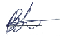 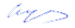 